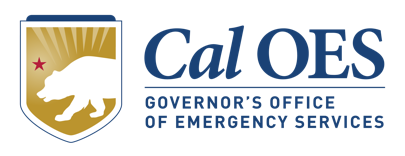 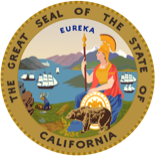 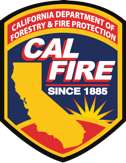 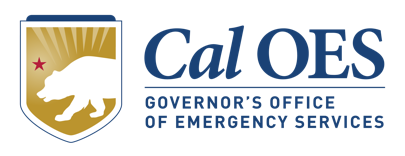 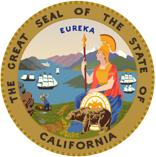 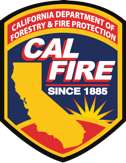 Applicants to the California Wildfire Mitigation Program must be the legal property owner. If you are renting your home, please provide this application to your landlord to complete. Personal InformationName:Address:Mailing Address:(If different from above)Phone:Residents occupying the propertyAnswer the below questions for the current occupants of the property, even if the residents are rental tenants.Household compensation of the property ownerPlease complete the below table for all members of the applicant household (Do not complete for tenants if the property is a rental).Please provide the below for the applicant’s household:(not for the tenant’s if the property is a rental)INCLUDE the following for all household members (except Those under age 18):The full amount of wages, salaries, overtime, tips and bonuses, before payroll deductions Do not include hostile fire military special pay Do not include earnings paid for a volunteer or employment training program  Do not report more than $480 for each full-time student over the age of 18 years Do not include income of a live-in-aidDo not include student financial aid, scholarships, work study, or stipends Do not include Reparation, Indian, or tribal paymentsDo not include Victims of Crime compensation paymentsThe net income from operation of a business or professionAmounts received from unemployment, worker's compensation, disability, social security, annuities, insurance policies, retirement funds, pensions, death benefits, and severance payDo not include limited time payments received by a person with a disability, such as Plan to Attain Self-Sufficiency (PASS)Do not include deferred, lump sum, or projected amountsWelfare payments Do not include amounts from programs for medical expenses, special equipment, clothing, transportation, childcare, property tax assistance, energy assistance etc.  Do not include the amount received for food stampsAmounts received for alimony and child support paymentsDo not include adoption assistance more than $480 per adopted childDo not report amounts received for the care of foster childrenDO NOT INCLUDE INCOME THAT IS TEMPORARY, SPORADIC, OR NON-RECURRING (INCLUDING GIFTS AND INHERITENCES).Property informationPrevious wildfire mitigation assistanceHomeowner applicant documentationThe documentation requested below is required to verify the identity of the applicant and to confirm that the applicant is the individual with the legal authority to authorize work to be performed on the home.Applicant’s CertificationI understand the California Wildfire Mitigation Program is a voluntary program and the information provided as part of this application is being collected to determine eligibility to receive assistance. I understand that submission or receipt of my application does not guarantee assistance or award of funding. I understand that information about my application, including property and income information may be shared with partner agencies, contractors, and/or vendors as necessary to determine eligibility and to develop a scope of work. I hereby authorize the sharing of any information collected and contained as part of the application with contractors, as necessary, to determine eligibility, complete a home assessment and scope of work, and to obtain quotes. I understand that if I am determined to be eligible for this program and assistance is approved, I must allow program staff and contractors onto my property to conduct an assessment, provide cost quotes, and to complete the agreed upon scope of work. I will request that the officer, official, or employee present credentials including photo identification, and state the reason for the site visit to approve access to my property. I acknowledge that:A photocopy of this form is as valid as the original; AND I have the right to review information received using this form; AND I have the right to a copy of information provided to the entity and to request correction of any information I believe to be inaccurate; ANDI understand that my documents may become electronically permanent.If determined to be eligible for assistance through this program, the amount of assistance for which my household is approved may be taxable.Disclaimer: Every effort has been made to ensure the information contained on this form is accurate and in compliance with the most up to date state and federal rules and regulations, as applicable. The California Wildfire Mitigation Program assumes no liability or responsibility for any error or omission on this form that may result from the interim period between the publication of amended and/or revised rules and regulations.FirstLastAddressAddressAddress(Apt.)CityStateZipCountry (if outside the U.S.)AddressAddressAddress(Apt.)CityStateZipCountry (if outside the U.S.)(        )(        )PrimaryAlternateEmailHow well does the applicant speak English?How well does the applicant speak English?How well does the applicant speak English?How well does the applicant speak English?How well does the applicant speak English?How well does the applicant speak English?How well does the applicant speak English?How well does the applicant speak English?BeginnerIntermediateAdvancedFluentWhat is your preferred language of communication?What is your preferred language of communication?What is your preferred language of communication?What is your preferred language of communication?What is your preferred language of communication?Please Mark Yes or No for the Following:Yes:No:Are you the owner of the property?Is this your primary residence?Is this currently a rental property?If yes, is the rental property occupied?Please Mark Yes or No for the Following:Yes:No:Do the current residents own a car?Is anyone in the household age 65 or older?Is anyone in the household age 5 or younger?Does anyone in the household speak a language other than English as their primary language?Is anyone in the household a person with disabilities?Optional: Check the boxes below for each ethnicity of household members:Optional: Check the boxes below for each ethnicity of household members:Optional: Check the boxes below for each ethnicity of household members:Optional: Check the boxes below for each ethnicity of household members:American Indian or Alaskan NativeAsian or Pacific IslanderBlack, Not of Hispanic OriginHispanicMulti-RacialWhite, Not of Hispanic OriginOther :Other :Other :Other :Head of Household?Place “Ö” for head of householdHousehold Member Name:Relationship to Homeowner:(Self, spouse, child, parent, sibling, dependent, other):Date of Birth:Annual Income:Total Number of Household Members:Total Annual Household Income:What type of housing structure is the property?What type of housing structure is the property?What type of housing structure is the property?What type of housing structure is the property?Single Family Home – Single StoryMulti-Family Home – Single Story  Single Family Home – Multi-StoryMulti-Family Home – Multi-Story  Manufactured/Mobile HomeManufactured/Mobile HomeManufactured/Mobile HomeStreet AddressStreet Address(Apt.)(Apt.)CityStateZipCountyYear of Construction:Total Living Area in sq. ft:(all floors)Number of stories in the structure:Please Mark Yes or No for the Following:Yes:No:Do you have the authority to make update to the home (substantial or not)?Is the property accessible by a standard passenger vehicle?Is the house registered in the National Register of Historic Places?Are there any other names on the deed for the property?If yes, please provide their first and last name(s): __________________________________________If yes, please provide their first and last name(s): __________________________________________If yes, please provide their first and last name(s): __________________________________________Is the property in the process of foreclosure?Please Mark Yes or No for the Following:Yes:No:Are there any liens on the property?Are you current with property taxes or in good standing with a payment plan?Please Mark Yes or No if any portions of the housing structure are damaged. Please Mark Yes or No if any portions of the housing structure are damaged. Please Mark Yes or No if any portions of the housing structure are damaged. Please Mark Yes or No if any portions of the housing structure are damaged. Housing FeatureYes:No:If Yes, please describe the damage:DeckDoorsGarageRoofSidingVentsWallsWindowsPlease Mark Yes or No for the Following:Yes:No:Have you taken any measures to reduce the risk of wildfire damage to the property?If yes, please describe what steps have been taken and approximately when:If yes, please describe what steps have been taken and approximately when:If yes, please describe what steps have been taken and approximately when:Have you received assistance from any program to reduce your home’s risk to wildfire PRIOR to this application?If yes, list the approximate dates you received funding, as well as the name of the program:If yes, list the approximate dates you received funding, as well as the name of the program:If yes, list the approximate dates you received funding, as well as the name of the program:1. Proof of Property Owner Identification is REQUIRED for the applicant.Please provide ONE of the following:Driver’s LicenseGovernment Issued ID or Passport2. Proof of Property Ownership is REQUIRED for the applicant.Please provide ONE of the following:Deed in applicant’s nameFee simple title3. Proof of Rental is REQUIRED ONLY if the property is currently occupied as a rental property.Please provide the following document:Lease (Additional Documentation may be required upon file review for occupied rental)By signing below, I acknowledge I HAVE READ AND AGREE to the certification, acknowledgements, consent, and disclaimers above.Signature: